N° de práctica: 01Seguridad en la ejecuciónObjetivos de aprendizajeObjetivos generales: Identificar los conceptos básicos sobre el ámbito de la electricidad, así como realizar los experimentos y actividades correspondientes que coadyuven al aprendizaje de éstos.Objetivos específicos: Verificar los tipos de carga existentes.Ejecutar algunos experimentos para comprobar la convención de Benjamín Franklin.Operar un generador de Van de Graff.IntroducciónLa historia de la electricidad se refiere al estudio y uso humano de la electricidad, al descubrimiento de sus leyes como fenómeno físico y a la invención de artefactos para su uso práctico.Uno de sus hitos iniciales puede situarse hacia el año 600 a. C., cuando el filósofo griego Tales de Mileto observó que frotando una varilla de ámbar con una lana o piel, se obtenían pequeñas cargas (efecto triboeléctrico) que atraían pequeños objetos, y frotando mucho tiempo podía causar la aparición de una chispa.Esas especulaciones y registros fragmentarios son el tratamiento casi exclusivo (con la notable excepción del uso del magnetismo para la brújula) que hay desde la Antigüedad hasta la Revolución científica del siglo XVII; aunque todavía entonces pasa a ser poco más que un espectáculo para exhibir en los salones.Las observaciones sometidas a método científico empiezan a dar sus frutos con Luigi Galvani, Alessandro Volta, Charles-Augustin de Coulomb o Benjamin Franklin, proseguidas a comienzos del siglo XIX por André-Marie Ampère, Michael Faraday o Georg Ohm.Equipo y Material 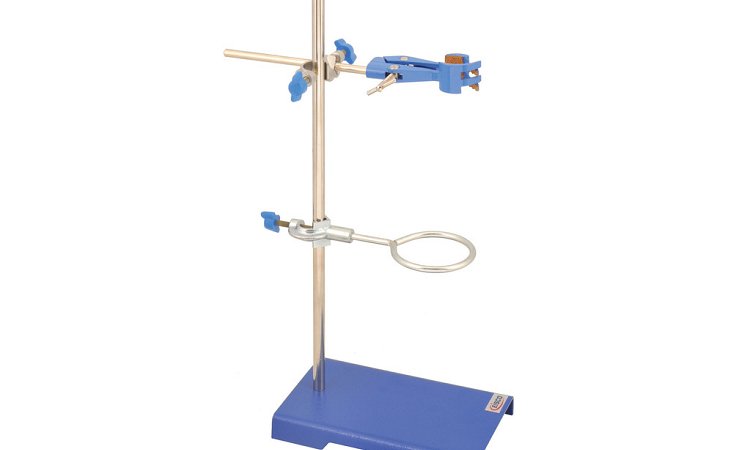 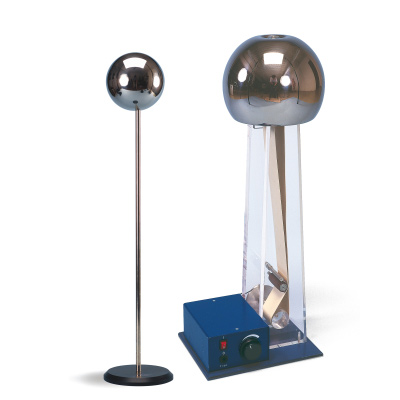 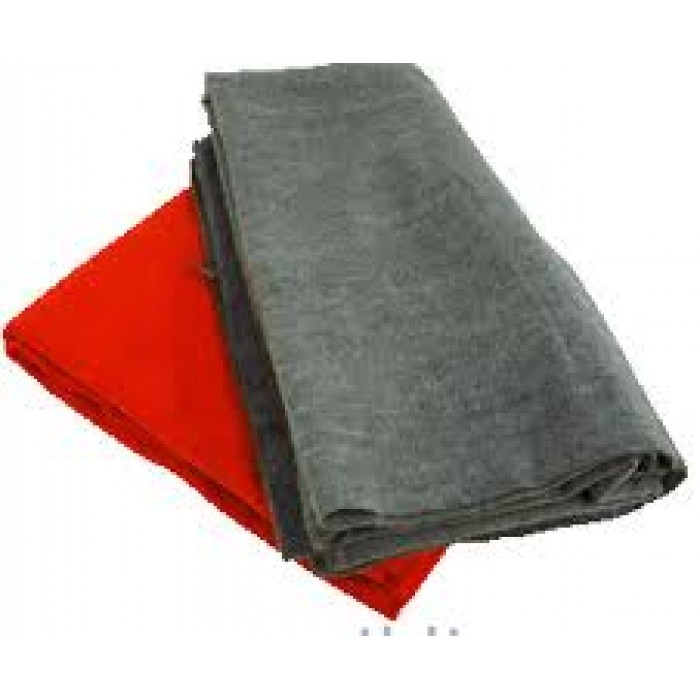 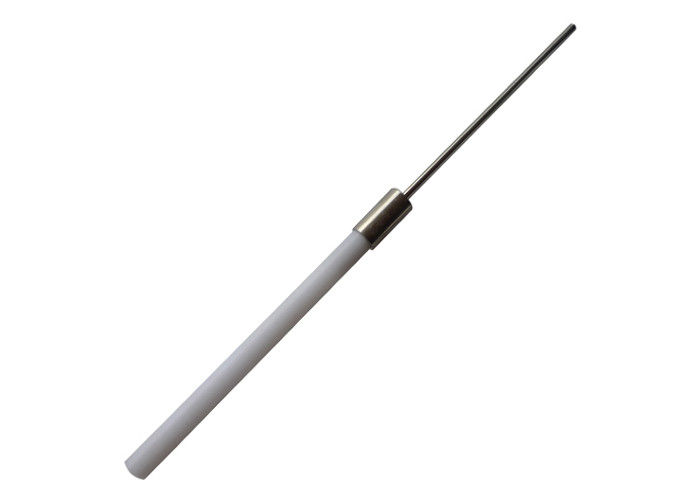 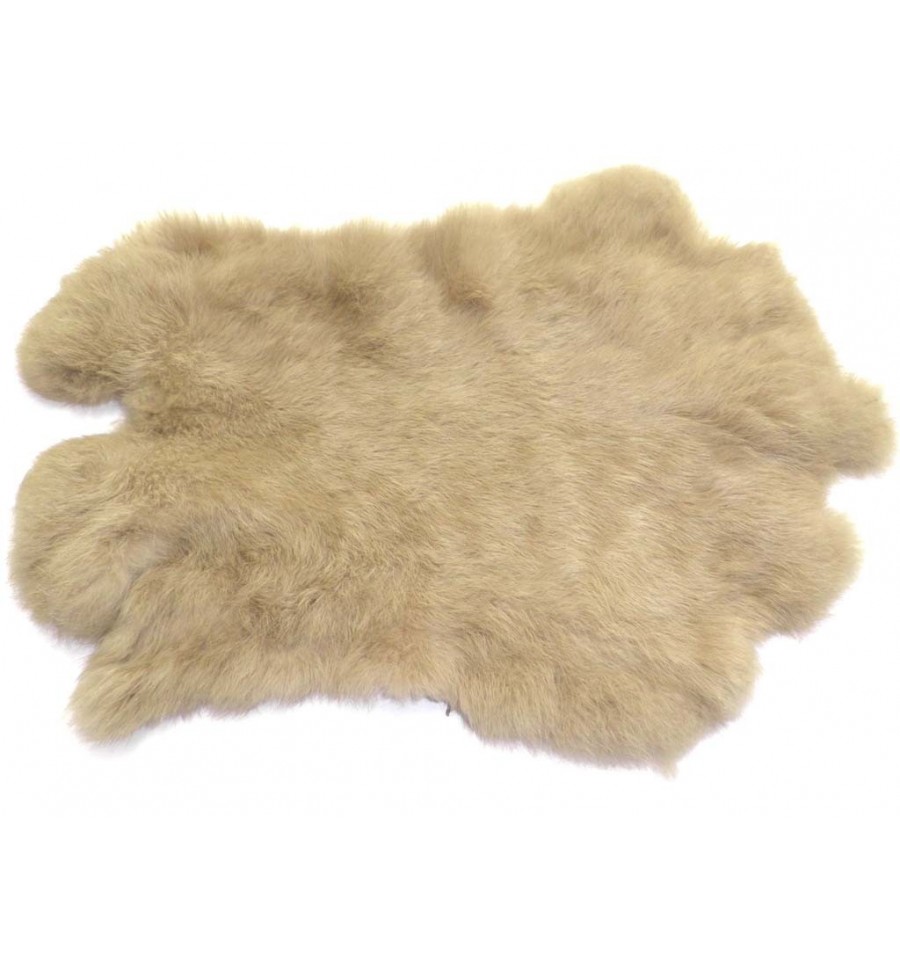 DesarrolloActividad 1Convención de Benjamín FranklinFrota los diferentes tipos de materiales proporcionados para cargarlos eléctricamente y, con la ayuda de un electroscopio simple determina el tipo de carga que se obtiene. Comprueba que los resultados obtenidos son congruentes con la tabla triboeléctrica (proporcionada en el anexo III). Para finalizar documenta tus observaciones.Actividad 2Generador de Van de GraffA partir de la investigación realizada acorde al anexo 2, identifica las partes del Generador Van de graff y, describe el funcionamiento de éste, apóyate en el diagrama que se proporciona a continuación. 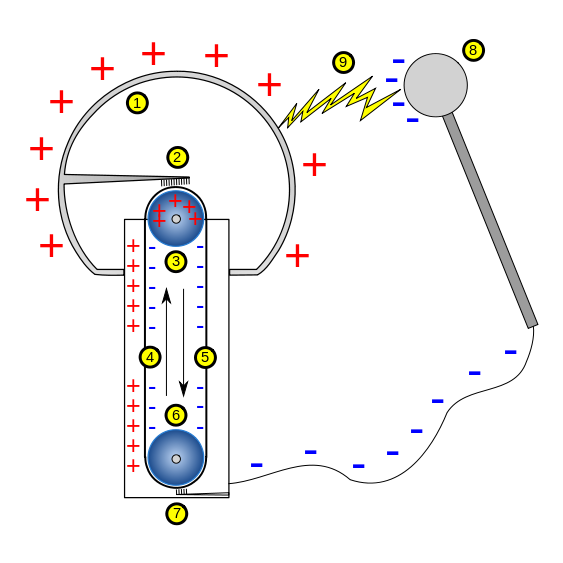 Sigue las instrucciones de operación y realiza el experimento, para finalizar documenta tus resultados y coméntalos con tus compañeros.Bibliografía Jaramillo G., A. Alvarado. Electricidad y Magnetismo. Segunda edición. Ed. Trillas,México, 2004.  Serway R., J.W. Jewett. Electricidad y Magnetismo. Sexta edición. Ed. Thomson. México,2005. Sears F., M. Zemansky, H. Young. Física Universitaria. Undécima edición. Ed. Pearson.México, 2004. Tipler, P. A.: Física para la ciencia y la tecnología .Vol. 2, Ed. Reverté, España, 2003.Resnick R.,D. Halliday, K. Krane: Física. Vol. 2, Ed. CECSA, México, 2005.AnexosCuestionario previo.		1. ¿Qué es la carga eléctrica? 		2. ¿Qué es un electroscopio? 		3. Enuncia la convención de Benjamín Franklin. 		4. ¿En qué consiste el fenómeno de la inducción eléctrica? 		5. ¿Qué es la serie triboeléctrica? Actividad de investigación previa.	Investiga el principio de funcionamiento del generador de Van de Graff.	investiga sobre la historia de la electricidad.Información de apoyo.Tabla Triboeléctrica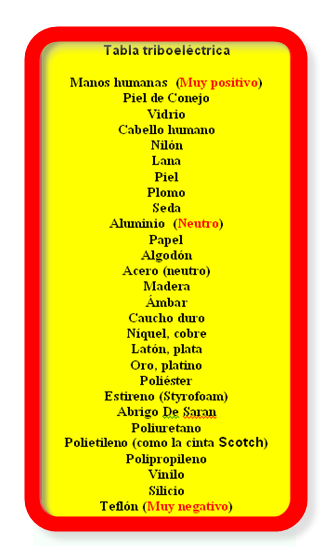 Esquema de funcionamiento de un Generador de Van de Graff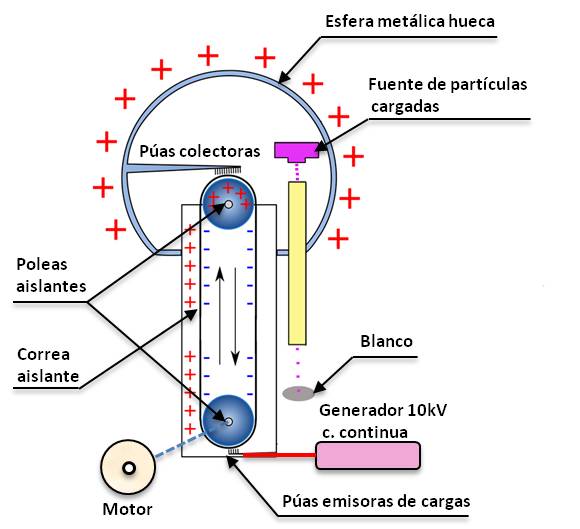 Nombre completo del alumnoNombre completo del alumnoFirmaAlumno 01Alumno 01Firma 01Alumno 02Alumno 02Firma 02Alumno 03Alumno 03Firma 03Alumno 04Alumno 04Firma 04N° de brigada:   05Fecha de elaboración:   22/10/ 2015Grupo:  01Elaborado por:Revisado por:Autorizado por:Vigente a partir de :Profesor 1Profesor 2Profesor 3Responsable del laboratorioJefe de departamento / Jefe de la División28 de septiembre de 2015Peligro o Fuente de energíaRiesgo asociado1Tensión AlternaElectrocución2Tensión ContinuaDaño a equipo